COMMUNIQUE DE PRESSE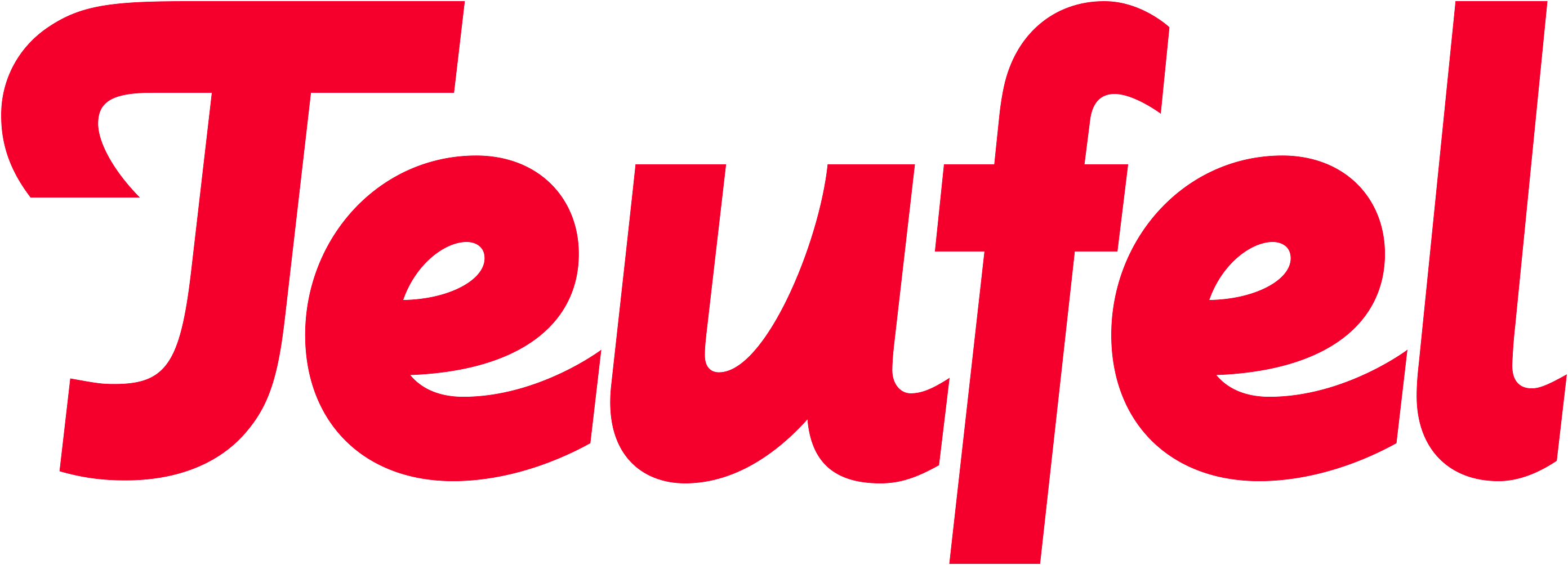 La musique non-stop
La MUSICSTATION de Teufel ne connaît aucune limite, ou presqueLa MUSICSTATION Teufel streame depuis Spotify ou Amazon Music, lit vos CDs et diffuse vos radios préférées.Berlin, 17 novembre 2020 – Teufel propose un produit tout en un ! Avec ses six haut-parleurs et sa puissance de 100 watts, la MUSICSTATION sonorise sans problème de grandes pièces. Lecture de votre collection de CDs, du streaming ou de la radio, il y en aura pour tous les goûts. Son design sobre et épuré saura s’intégrer dans tous les intérieurs. Choisissez les fonctions souhaitées via les touches de commande sur l’appareil, l’application ou la télécommande.Visuels – Lien vers le site webPolyvalente par excellenceLa MUSICSTATION Teufel prend en charge toutes les stations de radio en FM, en numérique ou via DAB+, sans l’ombre d’un grésillement. Elle saura également répondre à vos envies d’écouter l’un de vos CDs ou une de vos playlists en streaming via Amazon Music ou Spotify. Et pour allez encore plus loin vous pourrez lire via le Bluetooth les musiques de votre smartphone, PC ou tablette. Pour la prise en main rien de plus simple, puisque vous aurez le choix entre les touches de commandes situées directement sur l’appareil, la télécommande, ou l’application gratuite Teufel Remote pour iOS et Android.  Plus de 30 sauvegardes par source vous permettrons enfin de conserver vos pistes, playlists et stations de radio préférées.Un son toujours optimalPour obtenir un son de qualité optimale, la MUSICSTATION de Teufel peut être librement positionnée à plat ou bien droite sur ses pieds intégrés. Sur un bureau, un meuble de salon ou bien même accroché au mur grâce aux pattes de fixations comprises dans le contenu de livraison, cette enceinte sait s’adapter à toutes les configurations. La MUSICSTATION sonorisera l’espace de ses 100 watts tout en restant esthétiquement discrète. Elle est dotée, de deux haut-parleurs à large bande et de deux haut-parleurs de graves orientés vers l’avant, alors que ses médiums diffusent le son de façon latérale. Ensemble, ils œuvrent à un son surround virtuel caractéristique de la technologie Dynamore® développée par Teufel. Prix et disponibilitésLa MUSICSTATION Teufel est disponible dès maintenant, en noir et en blanc, sur notre boutique en ligne https://teufelaudio.be/ pour un montant 499,99 euros.Les autres points forts :6 haut-parleurs pour une puissance totale de 100 watts Technologie Dynamore Ultra pour un son puissant et équilibré, aux basses profondes et aux aigus précis.Streaming depuis Spotify ou Amazon MusicBluetooth 5.0 avec AAC et aptX (Apple Music, YouTube, etc.) depuis votre smartphone, votre tablette ou votre PC / MacLecteur CD lisant les formats MP3-CDs, CD-Rs, CD-RWs Lecture USB (pour MP3, WAV, WMA, AAC, FLAC), AUX-In, connexions pour casques audio et antennesHorloge et fonction réveil, minuterie et écran d‘affichage dimmable.Prise en main depuis l’appareil, depuis la télécommande comprise au contenu de livraison L’écran d’affichage dimmable vous informe de l’heure, de la station, du titre de la musique, etc.La MUSICSTATION Teufel est disponible dès maintenant, en noir et en blanc, sur notre shop.En savoir plus sur TeufelTeufel est l’un des plus importants designers et fabricants allemands de produits audio. Née en 1979 à Berlin, Teufel propose une vaste gamme allant des compositions pour le Home Cinéma, en passant par la barre de son pour Smart TV, les systèmes multimédias, la Hi-Fi ou encore les casques audios avec ou sans fil, des enceintes Bluetooth et Wi-Fi compatibles avec la technologie Multiroom et le streaming domestique Raumfeld. Démarrant ses activités par la conception, la fabrication et la commercialisation d’enceintes Hi-Fi stéréo, Teufel est devenue depuis, la première entreprise audio européenne de vente directe.
Depuis sa création, Teufel développe des produits tendances et performants au design affirmé. Les best-sellers comme les enceintes nomades ROCKSTER ou les enceintes Hi-Fi Ultima ont fait la solide réputation du fabricant allemand à travers le monde. Le premier critère chez Teufel est la qualité audio, ce que nos clients et la presse spécialisée ne manquent jamais de rappeler. Vous ne trouverez du Teufel que chez Teufel. Les produits ne sont disponibles qu’en vente directe pour permettre à la fois de conserver une proximité avec ses clients et de développer sans cesse de nouveaux produits au meilleur prix.    
           Rendez-vous sur notre site : https://www.teufelaudio.be/
Contacts presse:Sandra Van Hauwaert, Square Egg Communications, sandra@square-egg.be, GSM 0497251816.